1.pielikumsZemes gabala Peldu ielā 2, Jelgavā(saldējuma un tā izstrādājumu tirdzniecības vietas izvietošanai)īstermiņa nomas tiesību izsoles noteikumiem 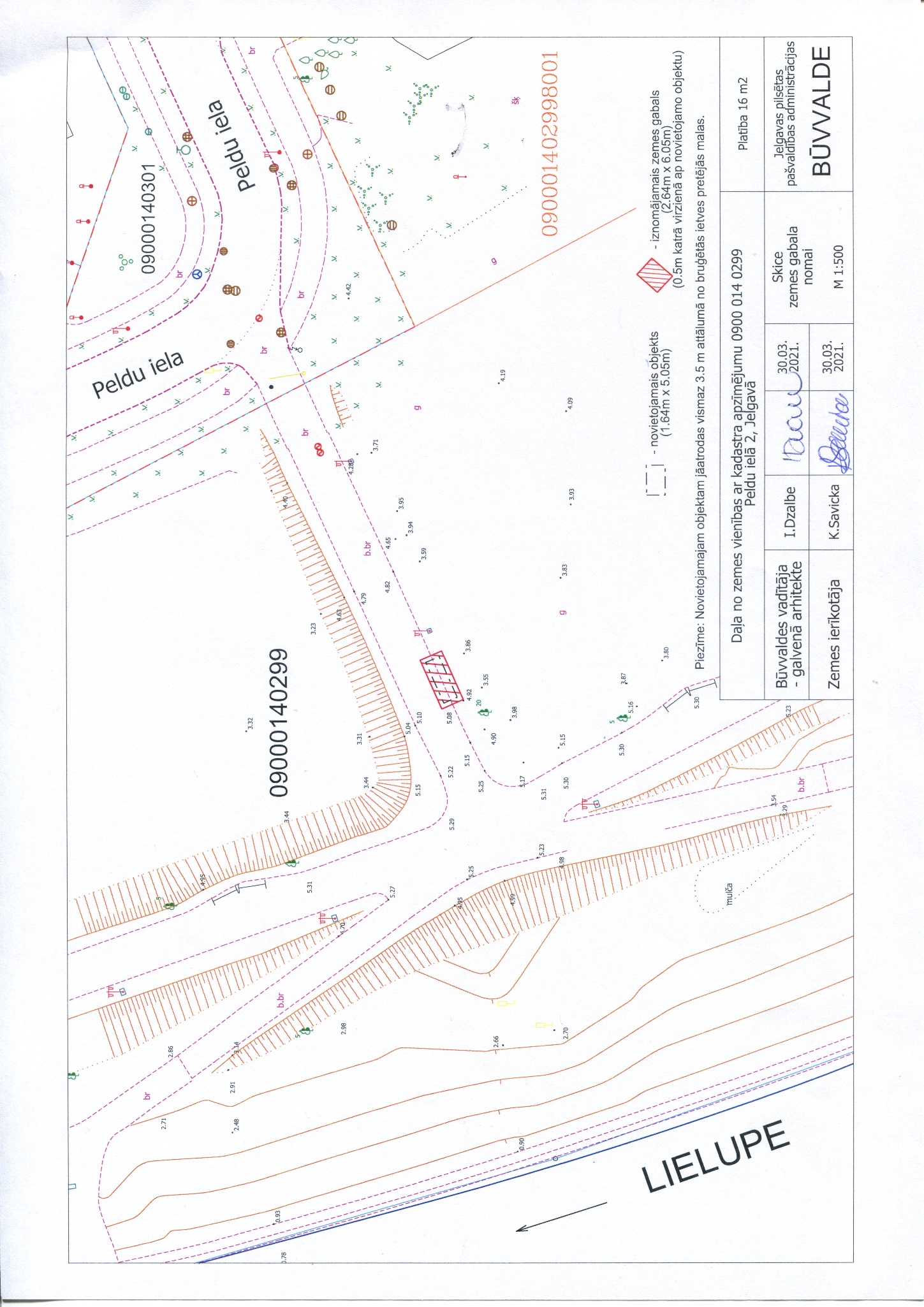 